October 2018 Cross Country Calendar SundayMondayTuesdayWednesdayThursdayFridaySaturday1 * 9/25 & 9/27K-3 2:304-5 3:05practice-meet & pick up in MPR23456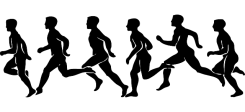 Practice K-3 2:30-3:004-5 3:05-3:30Practice K-3 2:30-3:004-5 3:05-3:3078910111213Practice K-3 2:30-3:004-5 3:05-3:30Meet 3:30pmAndersonNO SCHOOL14151617181920Practice K-3 2:30-3:004-5 3:05-3:30Meet 3:30pmGretchen Higgins21222324252627Practice K-3 2:30-3:004-5 3:05-3:30Meet 3:30pmMontessori282930311 NovemberMeet 3:30pmTremontPractice K-3 2:30-3:004-5 3:05-3:30